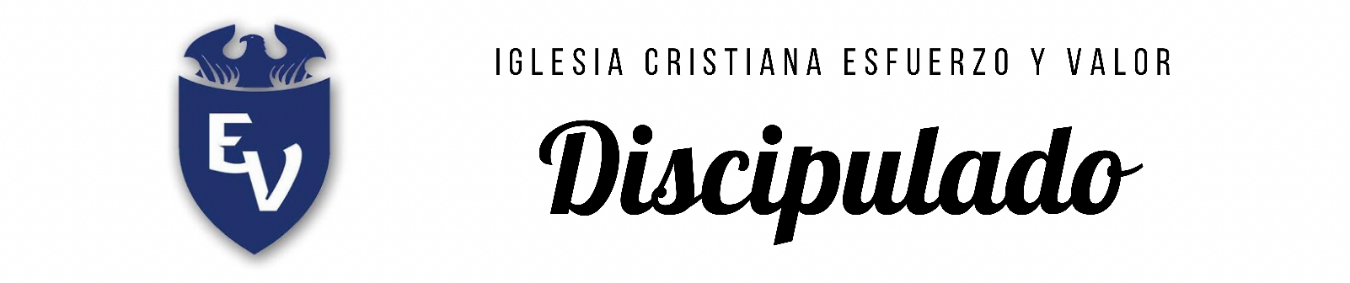 Pasos para el método por palabrasEscoja una palabraComo en los métodos anteriores, lo primero que se tiene que hacer es definir lo que pretendemos estudiar. Para esta ocasión, debemos elegir la palabra que deseamos estudiar a profundidad. Palabras que todos dicen, pero pocos entienden. Es tan común, entre creyentes, utilizar palabras con tanta frecuencia pero que, si nos detuviéramos a pensar qué significan no tendríamos la respuesta. Palabras difíciles. Con frecuencia, los predicadores utilizan palabras que son usadas en un contexto de estudio teológico, en apariencia parecen ser difíciles e innecesarias, pero cuando son estudiadas, podemos descubrir su utilidad. Palabras extrañas. Dentro de las prácticas del Antiguo Testamento, hay muchas palabras que son demasiado extrañas para nosotros. Estas esconden tras de sí, un significado muy rico y que aporta mucha luz para entender otros temas. Busque el significado en español La tentación de muchos estudiantes primerizos en la Escritura es ir directo a aun diccionario bíblico para encontrar el significado de alguna palabra. Pero al hacerlo, pierden la información que la palabra en español puede aportarnos. Por esto, debemos conocer el significado de la palabra que deseamos estudiar en nuestro idioma. Conocer los sinónimos, los diferentes usos que se le puede dar según el contexto, y sus antónimos. Esto nos da una idea más amplia de lo que la palabra quiere decir. Consulte otras traducciones Siendo que una traducción no pretende conservar palabra por palabra, sino conservar la esencia del mensaje, el traductor trata de encontrar las palabras que transmitan la información y la intención que hay detrás del mensaje. Por esta razón, encontramos que las palabras cambian de una traducción a otra. Una vez que tenemos el significado de la palabra que vamos a estudiar, ahora busquemos los mismos versículos, pero en diferentes traducciones. Esto nos va a permitir descubrir que otras palabras fueron usadas y nos ampliará la comprensión. Busque la palabra original de la que se tradujo Puede consultar en Google: palabra griega (para el Nuevo Testamento) o palabra hebrea (para el Antiguo Testamento). Y podrá descubrir los diferentes usos y significados que esta palabra tiene en la Escritura.Si tiene una concordancia bíblica, puede buscar la palabra en español y corroborar cuál fue la palabra original y cómo era utilizada en los tiempos en las que fue escrita. Con este paso damos el salto para superar los abismos: culturales, de pensamiento y de lenguaje. Lo cual no permite comprender con mayor profundidad la palabra y los pasajes donde esta aparece. Descubra las veces y los usos de la palabra en la EscrituraTrate de encontrar la respuesta a las siguientes preguntas: ¿Cuántas veces aparece la palabra en la Biblia? ¿En qué libros aparece?¿Qué escritores la usaron?¿Cómo fue usada esta palabra por el escritor?¿Cuáles son los usos más frecuentes que se le dieron a esta palabra? 